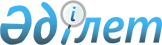 "Ескелді аудандық мәслихаты аппаратының "Б" корпусы мемлекеттік әкімшілік қызметшілерінің қызметін бағалаудың әдістемесін бекіту туралы" 2018 жылғы 13 наурыздағы № 27-179 Ескелді аудандық мәслихатының шешімін күші жойылды деп тану туралыЖетісу облысы Ескелді аудандық мәслихатының 2023 жылғы 9 маусымдағы № 6-28 шешімі. Жетісу облысы Әділет департаментінде 2023 жылы 12 маусымда № 41-19 болып тіркелді
      Қазақстан Республикасының "Қазақстан Республикасындағы жергілікті мемлекеттік басқару және өзін-өзі басқару туралы" Заңының 7-бабына және "Құқықтық актілер туралы" Қазақстан Республикасы Заңының 27-бабына, сәйкес, Ескелді аудандық мәслихаты ШЕШТІ:
      1. "Ескелді аудандық мәслихаты аппаратының "Б" корпусы мемлекеттік әкімшілік қызметшілерінің қызметін бағалаудың әдістемесін бекіту туралы" 2018 жылғы 13 наурыздағы № 27-179 (Нормативтік құқықтық актілерді мемлекеттік тіркеу тізілімінде № 4600 тіркелген) Ескелді аудандық мәслихатының шешімін күші жойылды деп танылсын.
      2. Осы шешім оның алғаш рет ресми жарияланғаннан кейін он күнтізбелік күн өткен соң қолданысқа енгізіледі.
					© 2012. Қазақстан Республикасы Әділет министрлігінің «Қазақстан Республикасының Заңнама және құқықтық ақпарат институты» ШЖҚ РМК
				
      Ескелді аудандық мәслихатының төрағасы

К. Сатанов
